Полезные адреса  в г. Переславле-Залесскомс кратким описанием проезда или пешеходного маршрута от гостиницы «Виктория-Плаза»Ключевые места:Гостиница «Виктория-Плаза» (ул. Пригородная, д. 10 Б)Тел.: +7 (48535) 6-00-37Университет г. Переславля (ул. Советская, 2). Как добраться: Пройти в сторону Москвы, не пресекая дорогу, до автобусной остановки. Далее на любом автобусе проехать две остановки до остановки «Центр», Университет находится в двух минутах ходьбы от остановки (идти в сторону Москвы, перейти через мост, Университет будет справа). От гостиницы до Университета можно дойти пешком (около 2 км, см. карту маршрута).Автовокзал (ул. Московская, 113). Как добраться: Пройти в сторону Москвы, не пресекая дорогу, до автобусной остановки. Далее автобусом (маршруты №1, №5, №6, №7) до конечной остановки «Автостанция». До автовокзала можно доехать на такси.Рестораны, кафе, столовые в центре Переславля: В гостинице «Виктория-Плаза»  в стоимость номера включен завтрак  «шведский стол». Недорого можно поесть в столовой «Визит», в пиццерии «Пиноккио» или в «Блинной». Ресторан «Виктория-Плаза»  (Тел.: +7 (930) 116-12-15)Кафе «Fit-Café» и трактир «На Озерной» (ул. Ростовская, 27).Кафе «Бамбук» напротив гостиницы «Переславль» (Ростовская ул., 28).Столовая «Визит» (ул. Ростовская, 36). Пиццерия «Пиноккио» (ул. Свободы, 3). Альбицкий сад (ресторан «Ресторация») (ул. Кардовского, 21).  Автобусная остановка «Швейная фабрика».Дом Берендея (ул. Урицкого, 38). Монпасье (ул. Советская, 10). Идти 1-2 мин. от Университета в сторону Москвы. Кафе располагается рядом со Спасо-Преображенским собором.Блинная (ул. Советская, 10-А) располагается рядом с кафе Монпасье.Банки, банкоматы, аптеки:Отделения Сбербанка: 1) пер. Кривоколенный, 6, Режим работы: пн-пт 08.30-19.00, сб 08.30-17.00, вс 08.30-15.00, без обедаБанкоматы: 1) рядом с гостиницей «Переславль», 2) ул. Советская , 1, напротив Университета (рядом с проходной завода «ЛИТ»).Аптеки: ул. Ростовская, 4 а, Режим работы: пн-пт 08.00-20.00, сб 09.00-20.00, вс 09.00-18.00; Сувениры:Фабрика «Новый Мир» (ул. Плещеевская, 17) и магазин фабрики «Новый Мир» (ул. Кардовского, 23, Режим работы: ежедневно, 09.30-18.00). Предлагаемые товары: сувениры к праздникам, вышитое столовое и постельное белье, крестильные комплекты, ткани с вышивкой, кружева, изделия из льна.Дизайн-салон «Удиви» (ул. Ростовская, 11) . Остановка «Центр».  Предлагаемые товары: сувенирная продукция переславских мастеров.Лавка в музее хитростей и смекалки (ул. Советская, 14 Б). От Университета пешком 3 мин. в направлении от центра. Лавка в музее утюга (ул. Советская, 11). От Университета пешком 6 мин. в направлении от центра. Телефоны такси:+7 (48535) 3-08-88, +7 (48535) 6-25-25
+7 (48535) 6-01-01, +7 (48535) 6-30-36

+7 (903) 825-38-05, +7 (910) 663-24-23
+7 (961) 022-79-39, +7 (980) 746-61-68Стоимость поездки составляет от 80 до 150 рублей по городу, и до 350 рублей по его окрестностям.Телефоны членов оргкомитета: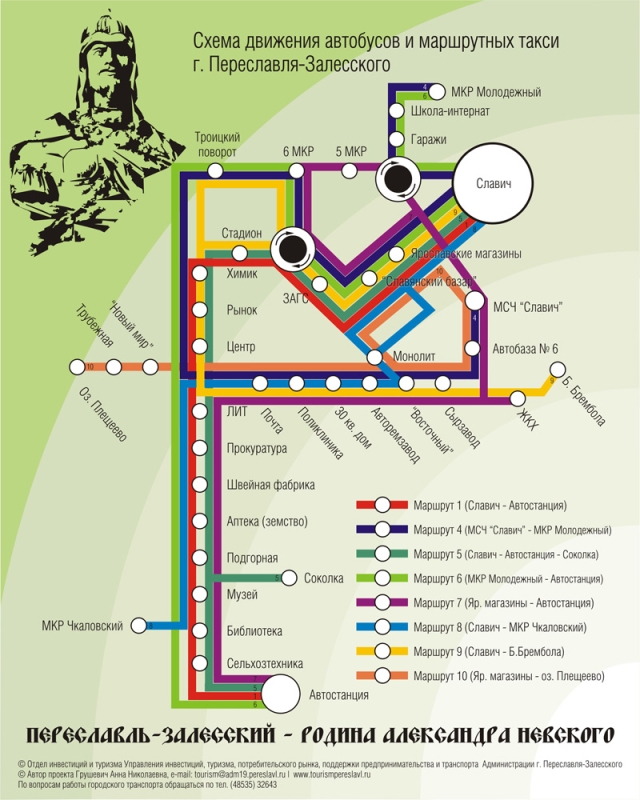 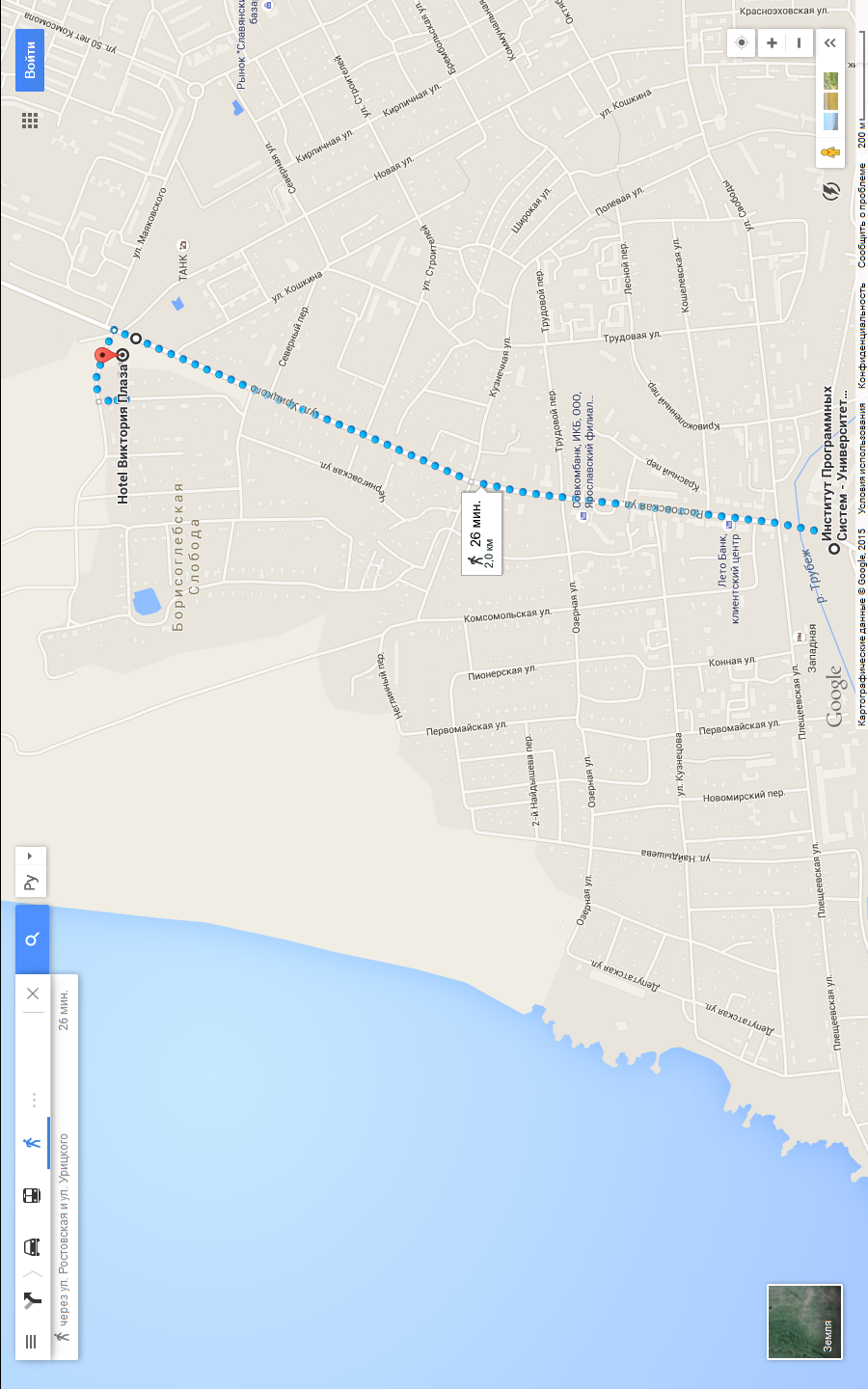 Юрий Леонидович Сачков (председатель)  8-910-825-01-43Елена Фёдоровна Сачкова8-915-991-38-24Андрей Ардентов8-915-976-67-93Марина Нуцкова8-903-826-96-57Мария Шустова8-903-820-34-88